Algorithmique : Résolution d’une équation par dichotomieOn considère une fonction f dérivable sur un intervalle  et remplissant les 2 conditions :f′(x)ý0 pour tout réel x de f(a)×f(b)<0.Expliquer pourquoi l’équation f(x)=0 admet une solution unique dans l’intervalle .On suppose, à partir de cette question, que la fonction f est définie sur  par f(x)=−+1.Construire le tableau de variation de f et vérifier que la fonction f remplit les 2 conditions de l’énoncé.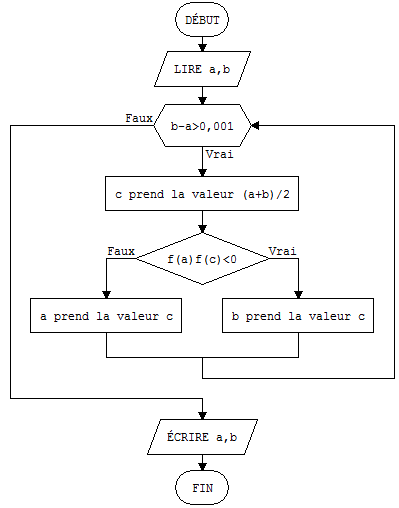 On considère l’organigramme ci-contre.Faire fonctionner ce schéma en prenant a=0et b=2 et la fonction f définie précédemment.On pourra parcourir le schéma et remplirun tableau de valeurs comme ci-dessous.Pour calculer le produit f(a)×f(c),on pourra se servir de la calculatrice :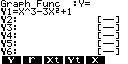 VARS – GRPH puis :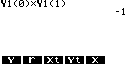 Traduire ce schéma en un programmepour la calculatrice.Appliquer ce programme avec les donnéesprécédentes : a=0 et b=2.Résoudre, à l’aide de ce programme, l’équation−+450x−500=0 sur l’intervalle Si vous avez un smartphone, de préférence avec un système Android, téléchargez l’application APDE et taper le petit programme suivant :float a,b,c;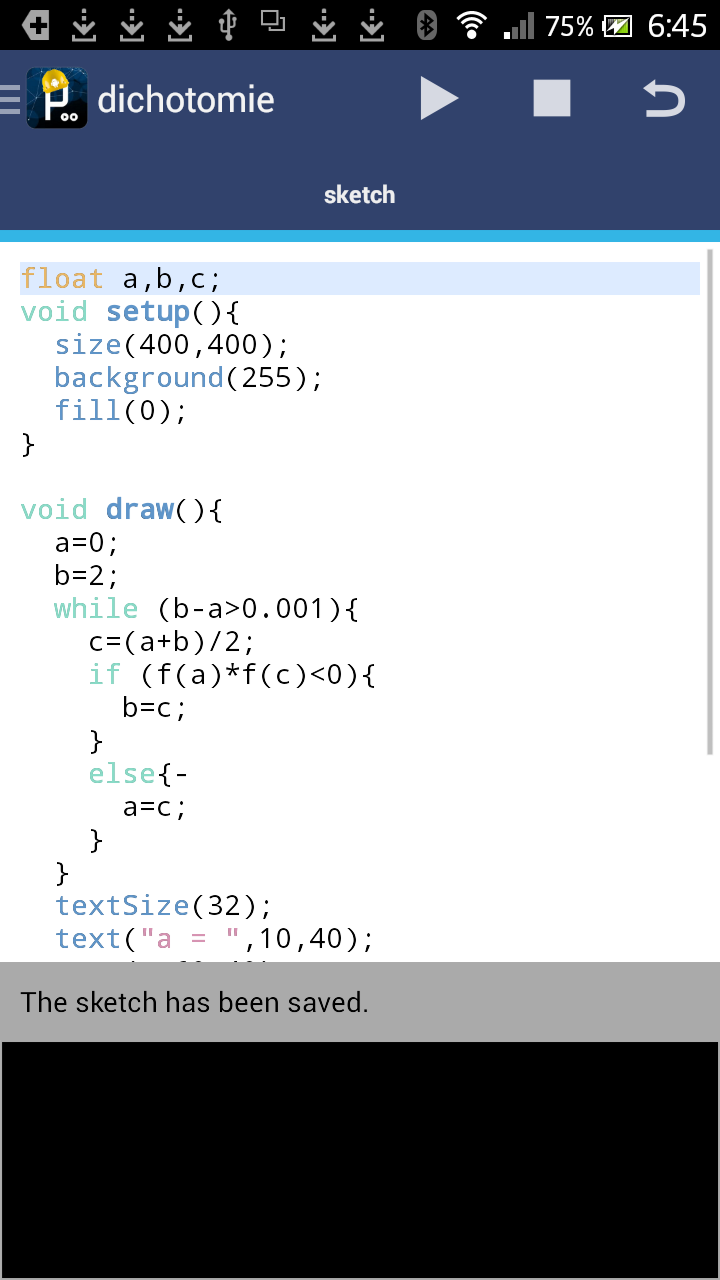 void setup(){  size(400,400);  background(255);  fill(0);}void draw(){  a=0;  b=2;  while (b-a>0.001){    c=(a+b)/2;    if (f(a)*f(c)<0){      b=c;    }else{      a=c;    }  }  textSize(32);  text("a = ",10,40);  text(a,60,40);  text("b = ",10,80);  text(b,60,80);}float f(float x){  return x*x*x-3*x*x+1;}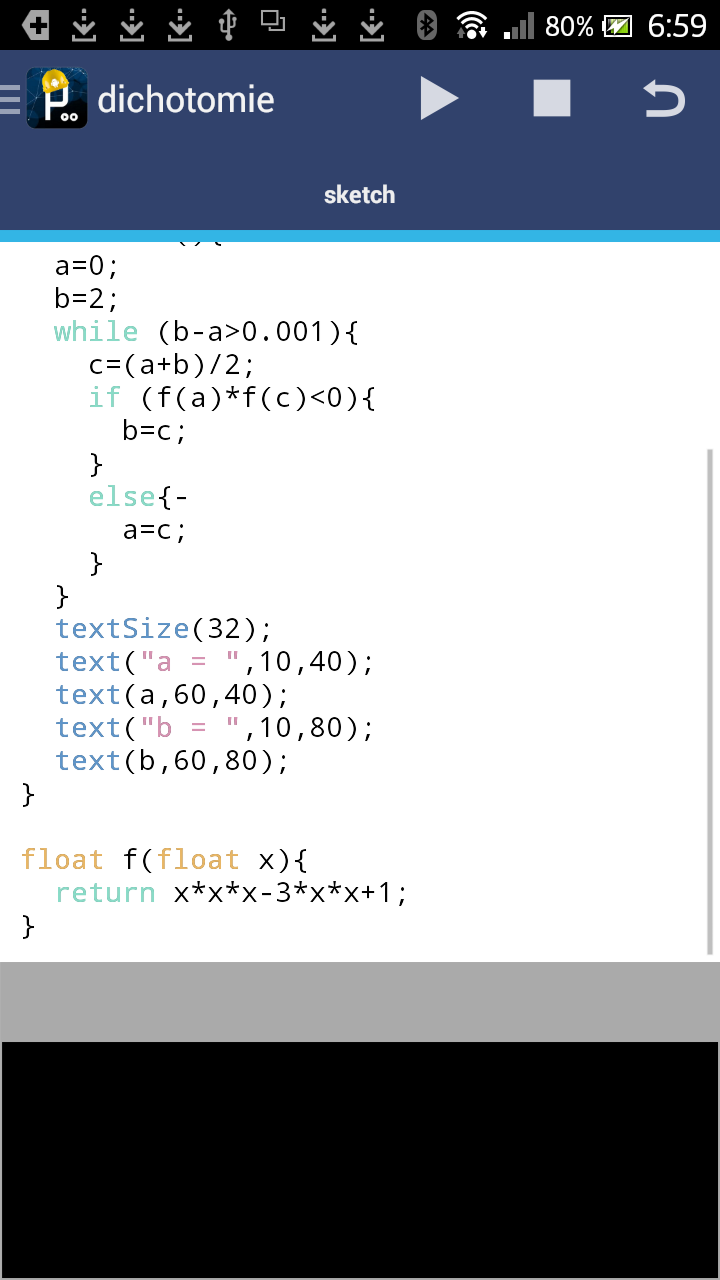 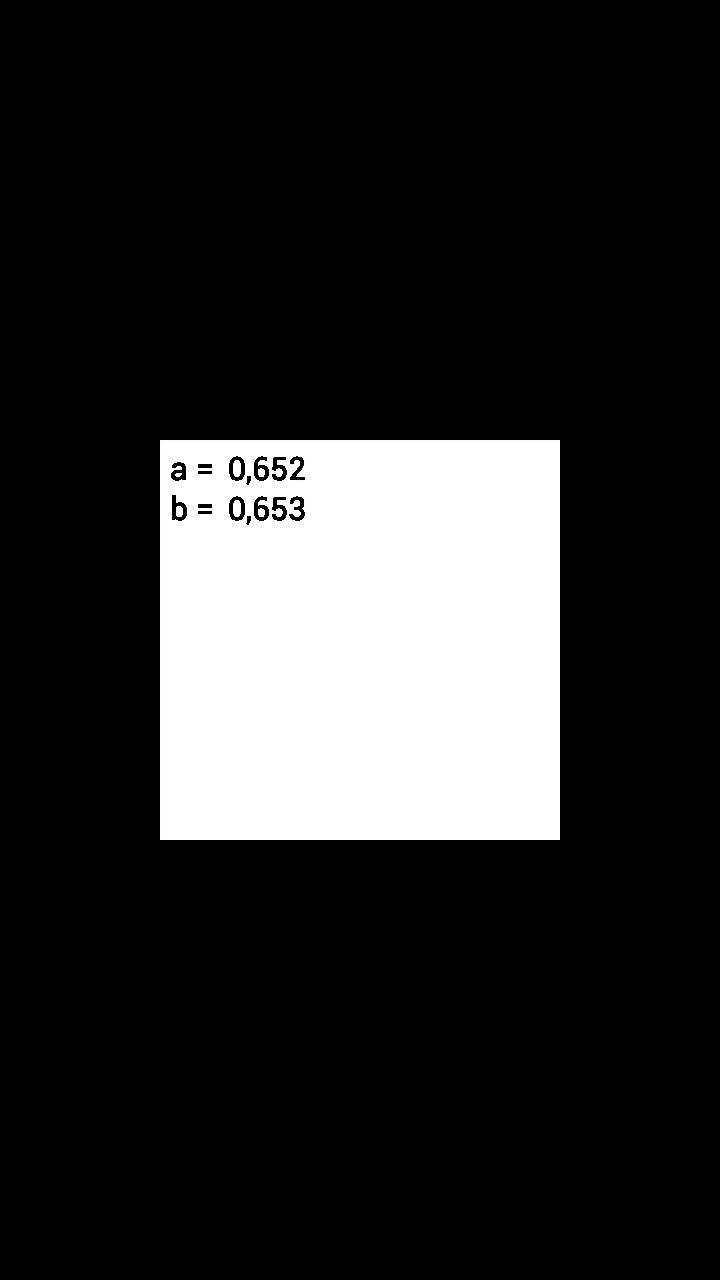 Remarque : pour un iphone, il faut télécharger l’application processing.abb−acf(a)×f(c)0221-1